SELEÇÃO DE ALUNO REGULAR DE MESTRADO – 02/2024FICHA DOCUMENTAL LATTESSegundo o edital de seleção de mestrado na análise do Curriculum a participação em projetos de pesquisa, Iniciação científica ou equivalente (até 04 pontos); participação em eventos científicos (até 03 pontos), produção bibliográfica (até 03 pontos). A pontuação do CV Lattes está condicionada à apresentação dos documentos comprobatórios das informações contidas nele, conforme descrito no item 1.2 do edital. O somatório final de todos os itens será no máximo de 10 pontos. A pontuação referente ao Currículo Lattes será determinada de acordo os critérios da planilha de pontuação, publica, disponível em wp.ufpel.edu.br/pgfisica, na aba Inscrição e Seleção - Planilha Lattes Mestrado. Tabela de documentos comprobatórios do Lattes:								_____________________									AssinaturaXXXXX, ___ de YYYYYY de 2024.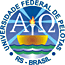 Universidade Federal de Pelotas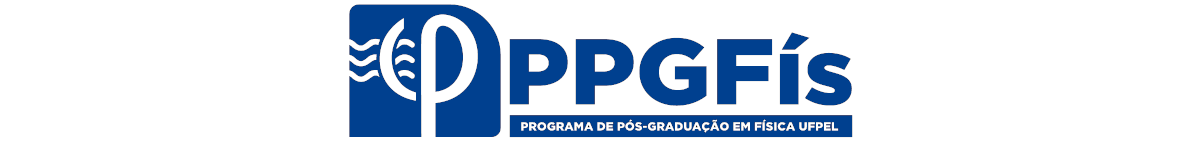 Pró-Reitoria de Pesquisa e Pós-GraduaçãoInstituto de Física e Matemática  Programa de Pós-Graduação em FísicaItensPontuação DiscriminadaPontuação TotalNome do arquivo (individual)Participação em Projetos de Pesquisa 
Com bolsa: 1 ponto por semestre Sem bolsa : 0,5 por semestre 
PONTUAÇÃO MÁXIMA NO ITEM: 4 PONTOSParticipação como ministrante ou apresentador em congressos, seminários, cursos,  e similares0,5 pontos por participaçãoPONTUAÇÃO MÁXIMA NO ITEM: 2 PONTOSParticipação como ouvinte em congressos, seminários, cursos e similares0,5 pontos por participaçãoPONTUAÇÃO MÁXIMA NO ITEM: 1 PONTOResumos internacionais publicados - 0,5 pontos cadaResumos nacionais publicados: 0,3 pontos cadaTrabalho completo em anais nacionais: 0,5 pontos cadaTrabalho completo em anais internacionais: 1 ponto cadaTrabalho publicado em periódico indexado (ISSN) internacional: 3 pontos cadaTrabalho submetido para publicação (preprint): 1 ponto cadaCapítulo de livro: 1 ponto cadaPONTUAÇÃO MÁXIMA NO ITEM: 3 PONTOSPontuação Total:Pontuação Total: